KLASA:400-08/19-01/16URBROJ:2113/03-01-19-6Stubičke Toplice, 27.11.2019.Na temelju odredbe članka 82. stavka 2. Pravilnika o proračunskom računovodstvu i računskom planu (Narodne novine br. 124/14, 115/15, 87/16 i 3/18) i članka 25. st. 1. t. 3. (Statuta Općine Stubičke Toplice (Službeni glasnik Krapinsko-zagorske županije br. 16/9 i 9/13), Općinsko vijeće Općine Stubičke Toplice na svojoj 24. sjednici održanoj dana 27. studenog 2019. godine donijelo jeODLUKU O  POKRIĆU PLANIRANOG MANJKA IZ PRETHODNOG RAZDOBLJAČlanak 1.Ovom Odlukom utvrđuje se procjena rezultata poslovanja, raspodjela rezultata poslovanja  te način pokrića planiranog manjka prihoda i primitaka za proračunsku godinu 2019. u iznosu od 1.000.000,00 kn, koji se prenose i planiraju u Proračunu Općine Stubičke Toplice za 2020. godinu i projekcijama za 2021. i 2022. godinu.Članak 2.Procjena planiranog proračunskog manjka iz članka 1. ove Odluke temelji se na  Godišnjem financijskom izvještaju Općine Stubičke Toplice za 2018. godinu i Financijskom izvještaju Općine Stubičke Toplice za razdoblje od 01.01.2019. do 30.09.2019. godine, u kojima su stanja na osnovnim računima podskupine 922 – višak/manjak prihoda/primitaka utvrđena kako slijedi:Na dan 31.12.2018. godine, manjak prihoda i primitaka za pokriće u sljedećem razdoblju iznosio je  2.154.376,15 kn. Na dan 30.09.2019. godine manjak prihoda i primitaka za pokriće u sljedećem razdoblju u iznosu od 3.087.655,55 kn sastoji se od  prenesenog manjka prihoda i primitaka iz 2018. godine u iznosu 2.154.376,15 kn te manjka prihoda i primitaka u iznosu 933.279,40 kn ostvarenih u prvih devet mjeseci 2019. godine.U skladu s navedenim ostvarenjem iz 2018. godine, kao i ostvarenjem u prvih devet mjeseci iz 2019. godine, očekuje se refundacija sredstava iz EU putem provedbenih tijela u Republici Hrvatskoj za projekt izgradnja i opremanje reciklažnog dvorišta, dio do kraja 2019. godine, a ostatak u 2020. godini. Stoga je realan nastavak smanjenja manjka prihoda i primitaka do kraja 2019. godine na razinu od 1.000.000,00 kn, kako je navedeno u članku 1. ove Odluke. Članak 3.U proračunu Općine Stubičke Toplice za 2020. godinu i projekcijama za 2021. i 2022. godinu planirat će se pokriće  manjka Općine Stubičke Toplice iz članka 1. ove Odluke iz prihoda poslovanja prema sljedećoj dinamici: 2020. godina – 300.000,00 kn2021. godina – 300.000,00 kn2022. godina – 400.000,00 knČlanak 4.U svrhu uravnoteženja proračuna, nakon uključivanja dijela projiciranog proračunskog manjka, kao i nastavka pružanja javnih usluga zadovoljavajuće kvalitete, nastavit će se s poduzimanjm svih mjera za pravodobno prikupljanje i ostvarenje proračunskih prihoda, uz maksimalno poštivanje načela ekonomičnosti i učinkovitosti prilikom trošenja proračunskih sredstava, a kako bi ostvareni prihodi bili dostatni za pokriće prenesenog manjka te rashoda i izdataka u skladu s definiranom dinamikom. Članak 5.Analiza i ocjena postojećeg financijskog stanja s prijedlogom mjera za otklanjanje uzroka negativnog poslovanja, mjerama za stabilno poslovanje i akcijskim planom provedbe navedenih mjera čine prilog ove Odluke i njezin su sastavni dio.Članak 6.Odluka o pokriću planiranog manjka iz prethodne godine primjenjuje se od 01. siječnja 2020. godine, a objavljuje se u Službenom glasniku Krapinsko zagorske županije.Predsjednik Općinskog vijećaOpćine Stubičke TopliceTomislav Mlinarić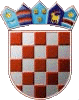 REPUBLIKA HRVATSKAKRAPINSKO-ZAGORSKA ŽUPANIJAOPĆINA STUBIČKE TOPLICEOPĆINSKO VIJEĆEBroj računaNaziv računaStanje 31.12.2018.Stanje 30.09.2019.92211Višak prihoda poslovanja1.065.918,363.764.070,1692222Manjak prihoda  od nefinancijske imovine3.220.294,51-6.610.527,5992213Višak primitaka od financijske imovine1.913.178,03Manjak prihoda i primitaka za pokriće u sljedećem razdoblju-2.154.376,15-933.279,40Manjak prihoda i primitaka preneseni iz 2018. godine-2.154.376,15Manjak prihoda i primitaka za pokriće u sljedećem razdoblju-3.087.655,55